Science Monitoring	2022														Year 4 Spring Term Pupil Voice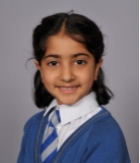 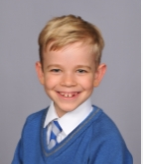 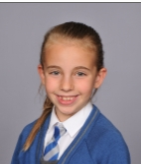 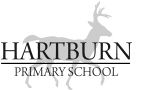 Book Look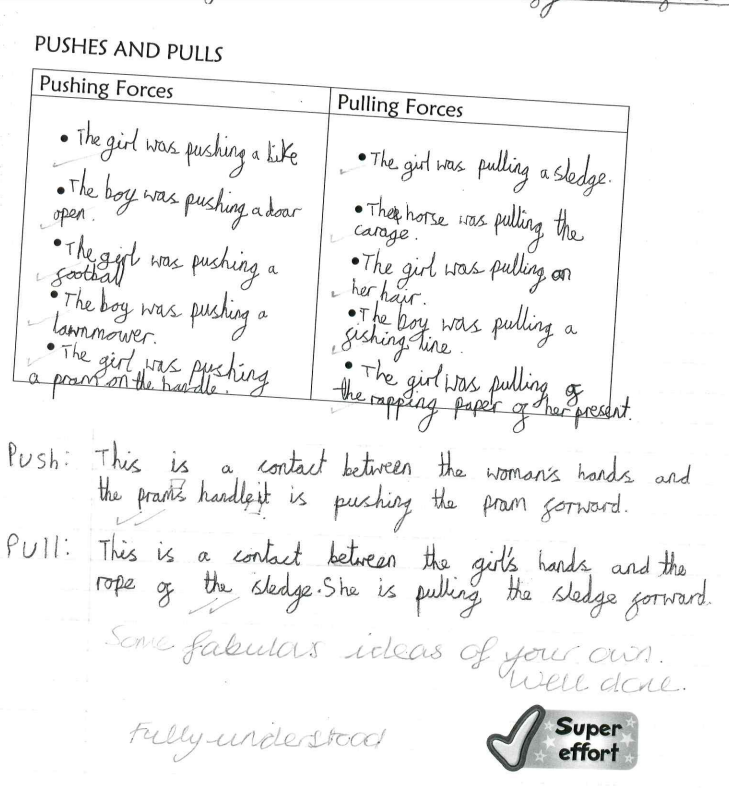 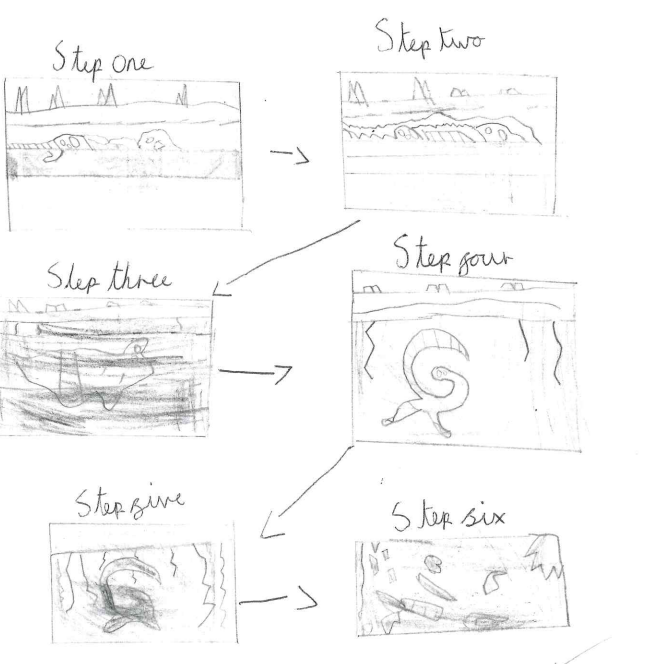 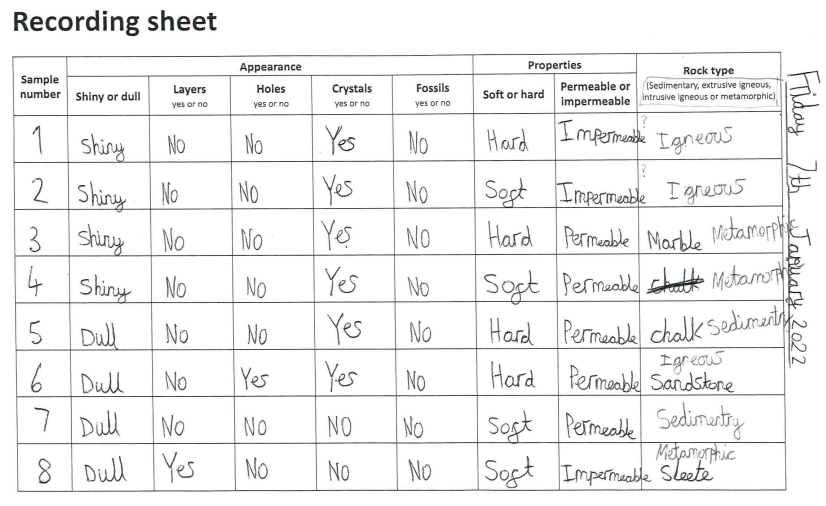 